SENZA FILIPinocchio Street FestivalCollodi 24-25-26 Agosto 2018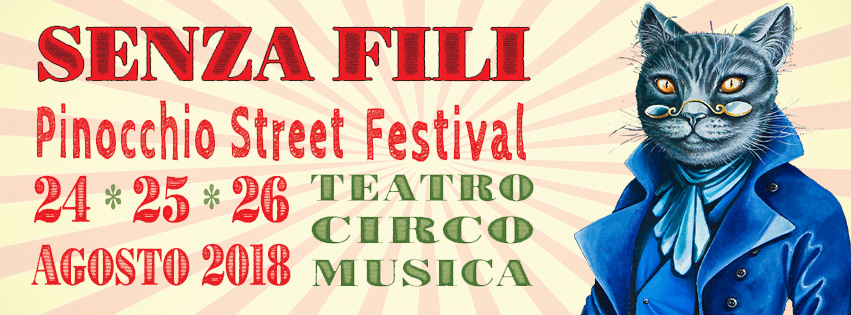 www.senza-fili.it Una Grande Kermesse di TEATRO, MUSICA, CIRCO.Oltre 100 spettacoli dai 5 continenti. Ingresso a Offerta libera.Irriverente e malandrino, SENZA FILI è  un  Festival  veracemente toscano: pungente    come   un’ ottava  rima, armonioso come una piazza di pietra serena. Un  evento  che  per il  terzo anno   s’impone   all’attenzione  del  pubblico nazionale per la qualità delle proposte artistiche e  per  la formula inedita.EVENTI PRINCIPALITrio Trioche, Giardino di Villa Garzoni, Venerdì 24 AgostoLeo Bassi, Piazzetta dei Mosaici, Sabato 25 AgostoMicroband, Giardino di Villa Garzoni, Domenica 26 AgostoMatthias Martelli, Piazzetta dei Mosaici, Domenica 26 AgostoINFO:- PARCHEGGI: Via Panoramica, Via delle Cartiere, Via Pasquinelli, Piazza della Pace- NAVETTE [€ 3,00]: 19:30 / 24:00 Piazza S. Bartolomeo  Castello 
19:30 / 23:00 Piazza Collodi  Piazza S. Antonio- PER STARE BENE DA NOI CI VOGLIONO SCARPE COMODE !!!www.senza-fili.itIN CASO DI PIOGGIA: Gli spettacoli principali verranno  presentati al MERCATO DEI FIORI di PESCIA in Via Salvo D'Acquisto 10/12. Le nostre navette, nel caso, saranno a vostra disposizione per andata e ritorno.PROGRAMMA COMPLETO:VENERDI’ 24 AGOSTODalle ore 19:00 COLLODI CENTROdalle 19:00 alle 23:00 Itinerante Via per Castello ZOERT ONEMAN BAND
dalle 19:30 alle 23:00 Itinerante Via delle Cartiere NEW GENERATION BAND
alle 19:30 e alle 22:00 Piazza Carlo Collodi COMPAGNIA DEPÁSO (CL)  in ‘La Trottola’ (Circo Contemporaneo)
alle 21:30 e alle 22:30 Piazza San Bartolomeo DUO MASAWA (AR) in ‘Involucion’ (Acrobatica)Dalle ore 21:00 COLLODI CASTELLOdalle 21:00 alle 24:00 Piazza S. Antonio TRABAGAI
in ‘Le avventure di Pinocchio’ (Teatro di strada)
dalle 21:00 alle 24:00 Via del Pillo STORIE PER CITRULLI: ‘Api Industriose’ con la Cattiva Compagnia
dalle 21:00 alle 24:00 Itinerante Via Lunga Ovest STORIE PER CITRULLI:
‘Al Circo’ con la Compagnia del Libero Teatro
dalle 21:00 alle 23:30 Pieve di S. Bartolomeo STORIE PER CITRULLI: ‘La Fonte del Giudizio’ con I Postumi Teatro
dalle 21:00 alle 24:00 Itinerante Via Lunga Est ANTITESI TEATRO ‘Codex Naturae’ (Parata Fantastica)
dalle 21:00 alle 23:30 Via Lunga Alta LE SIGNORINE ‘Canzoni da Due Soldi’
alle 22:00 e alle 23:00 Piazza del Pillo UGO SANCHEZ JR. in ‘Rio Boom Boom’ (Buffoneria)
dalle 21:00 alle 23:30 Pieve di S. Bartolomeo CAPRICCI BAROCCHI:
Massimo Papini (Antico Organo Crudeli), Raffaella Marongiu (Voce),  
Coreografie e Danze di Giulia Paganelli e Sara Giorgetti
alle 21:30 e alle 22:30 Piazza delle Fontane LANNUTTI & CORBO in ‘All’InCirco Varietà’EVENTI AL PARCO E AL GIARDINOore 18:30 Piazzetta dei Mosaici PINOCCHIO JOINS THE ORCHESTRA Concert
alle 21:00 e 23:00 Giardino di Villa Garzoni TRIO TRIOCHE in ‘Opera Guitta’SABATO 25 AGOSTODalle ore 19:00 COLLODI CENTROdalle 19:00 alle 23:00 Itinerante Via per Castello MICHE’ ONEMAN BAND
dalle 19:30 alle 23:00 Itinerante Via delle Cartiere NEW GENERATION BAND
dalle 19:30 alle 22:00 Itinerante Via delle Cartiere JEAN MÉNINGUE
alle 19:30 e alle 22:00 Piazza Carlo Collodi CIRCO BIPOLÄR  in ‘Cabaret Bipolär’ (Arti Circensi)
alle 21:30 e alle 22:30 Piazza San Bartolomeo DUO MASAWA (AR)  in ‘Involucion’Dalle ore 21:00 COLLODI CASTELLOdalle 21:00 alle 24:00 Piazza S. Antonio MARGAUX DUB (FR)
in ‘Cyclose’ (Teatro di Figura)
dalle 21:00 alle 24:00 Via del Pillo STORIE PER CITRULLI: ‘Api Industriose’ con la Cattiva Compagnia
dalle 21:00 alle 24:00 Itinerante Via Lunga Ovest STORIE PER CITRULLI:
‘Al Circo’ con la Compagnia del Libero Teatro
dalle 21:00 alle 23:30 Pieve di S. Bartolomeo STORIE PER CITRULLI: ‘La Fonte del Giudizio’ con I Postumi Teatro
dalle 21:00 alle 24:00 Itinerante Via Lunga Est ANTITESI TEATRO ‘Codex Naturae’ (Parata Fantastica)
dalle 21:00 alle 24:00 Itinerante Via Lunga Ovest FARULLI MONTELEONE‘L’Ulissea’ (Cantastoriata alla finestra)
dalle 21:00 alle 23:30 Via Lunga Alta LE SIGNORINE ‘Canzoni da Due Soldi’
alle 22:00 e alle 23:00 Piazza del Pillo TEATRO DELLE DODICI LUNE in ‘Transylvania Circus’ (Teatro di Figura)
dalle 21:00 alle 23:30 Pieve di S. Bartolomeo CAPRICCI BAROCCHI:
Massimo Papini (Antico Organo Crudeli), Raffaella Marongiu (Voce),  
Coreografie e Danze di Giulia Paganelli e Sara Giorgetti
alle 21:30 e alle 22:30 Piazza delle Fontane UGO SANCHEZ JR in ‘Rio Boom Boom’ (Buffoneria)ORE 23:00 GRANDE EVENTOPiazzetta dei Mosaici (Parco di Pinocchio) LEO BASSI in ‘L’Ultimo Buffone’DOMENICA 26 AGOSTODalle ore 19:00 COLLODI CENTROdalle 19:00 alle 23:00 Itinerante Via per Castello MICHE’ ONEMAN BAND
dalle 19:30 alle 23:00 Itinerante Via delle Cartiere BADABIMBUMBAND
dalle 19:30 alle 22:00 Itinerante Via delle Cartiere JEAN MÉNINGUE
alle 19:30 e alle 22:00 Piazza Carlo Collodi CIRCO BIPOLÄR  in ‘Cabaret Bipolär’ (Arti Circensi)
alle 21:30 e alle 22:30 Piazza San Bartolomeo EL NIÑO DEL RETRETE (AR)  in ‘Cartoon Toylete’
Dalle ore 21:00 COLLODI CASTELLO                                   
dalle 21:00 alle 24:00 Piazza S. Antonio MARGAUX DUB (FR)
in ‘Cyclose’ (Teatro di Figura)
dalle 21:00 alle 24:00 Via del Pillo STORIE PER CITRULLI:
‘Api Industriose’ con la Cattiva Compagnia
dalle 21:00 alle 24:00 Itinerante Via Lunga Ovest STORIE PER CITRULLI:
‘Al Circo’ con la Compagnia del Libero Teatro
dalle 21:00 alle 23:30 Pieve di S. Bartolomeo STORIE PER CITRULLI:
‘La Fonte del Giudizio’ con I Postumi Teatro
dalle 21:00 alle 24:00 Itinerante Via Lunga Ovest FARULLI MONTELEONE
‘L’Ulissea’ (Cantastoriata alla finestra)
dalle 21:00 alle 23:30 Via Lunga Alta LE SIGNORINE
‘Canzoni da Due Soldi’
alle 22:00 e alle 23:00 Piazza del Pillo CLAUDIO MUTAZZI
in ‘Street Coffee’ (Teatro di Strada)
dalle 21:00 alle 23:30 Pieve di S. Bartolomeo CAPRICCI BAROCCHI:
Massimo Papini (Antico Organo Crudeli), Raffaella Marongiu (Voce),  
Coreografie e Danze di Giulia Paganelli e Sara Giorgetti
alle 21:30 e alle 22:30 Piazza delle Fontane BUBBLE ON CIRCUS
in ‘Il Sognatore di Bolle’ (Arte delle Bolle)
EVENTI AL PARCO E AL GIARDINOalle 23:00 Giardino di Villa Garzoni MICROBAND in ‘Classica for Dummies’
alle 23:30 Piazzetta dei Mosaici (Parco di Pinocchio) MATTHIAS MARTELLI ne ‘Il Primo Miracolo’, tratto da ‘Mistero Buffo’ di Dario Fo